BAY SHORE TRIPHOT DOGBAKED BEANSFRUIT CHOICES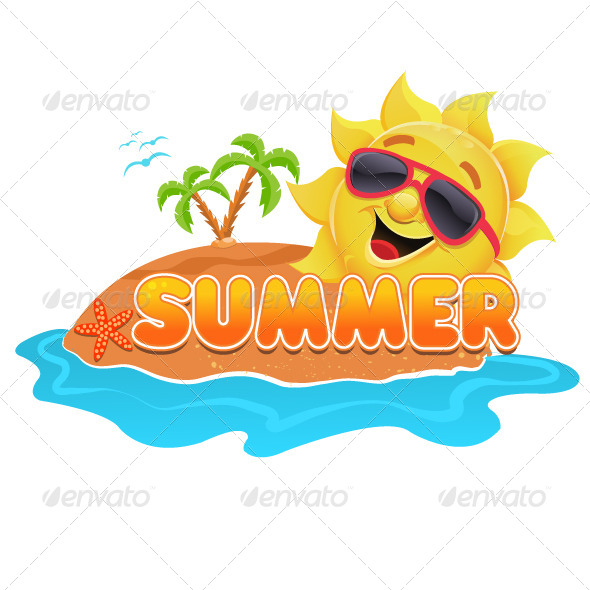 TACO’S ON ULTRA SHELLROMAINE LETTUCESALSA CUPFRUIT CHOICESSOUR CREAMCHICKEN NUGGETSCORNRICEFRUIT CHOICES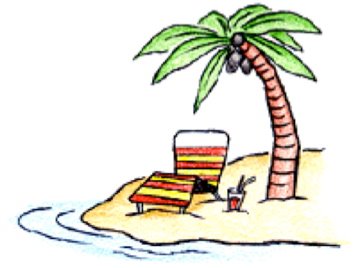 COOK’S CHOICEOUR CHOICE OF VEG.FRUIT CHOICESTHIS N THAT DAY!VEGGIESFRUIT ENJOY YOUR SUMMER!CHEESE FILLED BREAD STICKSVEGETABLESFRUIT CHOICESMARINARA SAUCE CUPLAST DAY!PICNIC DAY LUNCHBRING YOUR BEACH 
TOWELMILK CHOICES:1% CHOCOLATEFF STRAWBERRY1% WHITEFF WHITESANDWICH DAYVEGGIESLETTUCEFRUIT CHOICESBAG OF LAYSPIZZABABY CARROTSFRUIT CHOICESLITE RANCHMENU SUBJECT TOCHANGE W/ONOTICEKingston Elementary--LunchSchool NewsStaff Birthday’sJune 16th—Mrs.MarshallJune 18th—Mrs.RienstraJune 27th—Mrs.HahnJune 28th---Miss Samantha DeLong                                              C.C.   Harvest of the Month--CornJune 1st—2nd grd tripJune 4th—Honor Roll Trip-Bay Shore CampJune 5th—1st grd tripJune 6th—6 grade at the high schoolJune 7th—6th grade graduationJune 8th—3rd grade tripJune 13th –last day students out at 12:10“THIS INSTITUTION IS AN EQUAL OPPORTUNITY PROVIDER”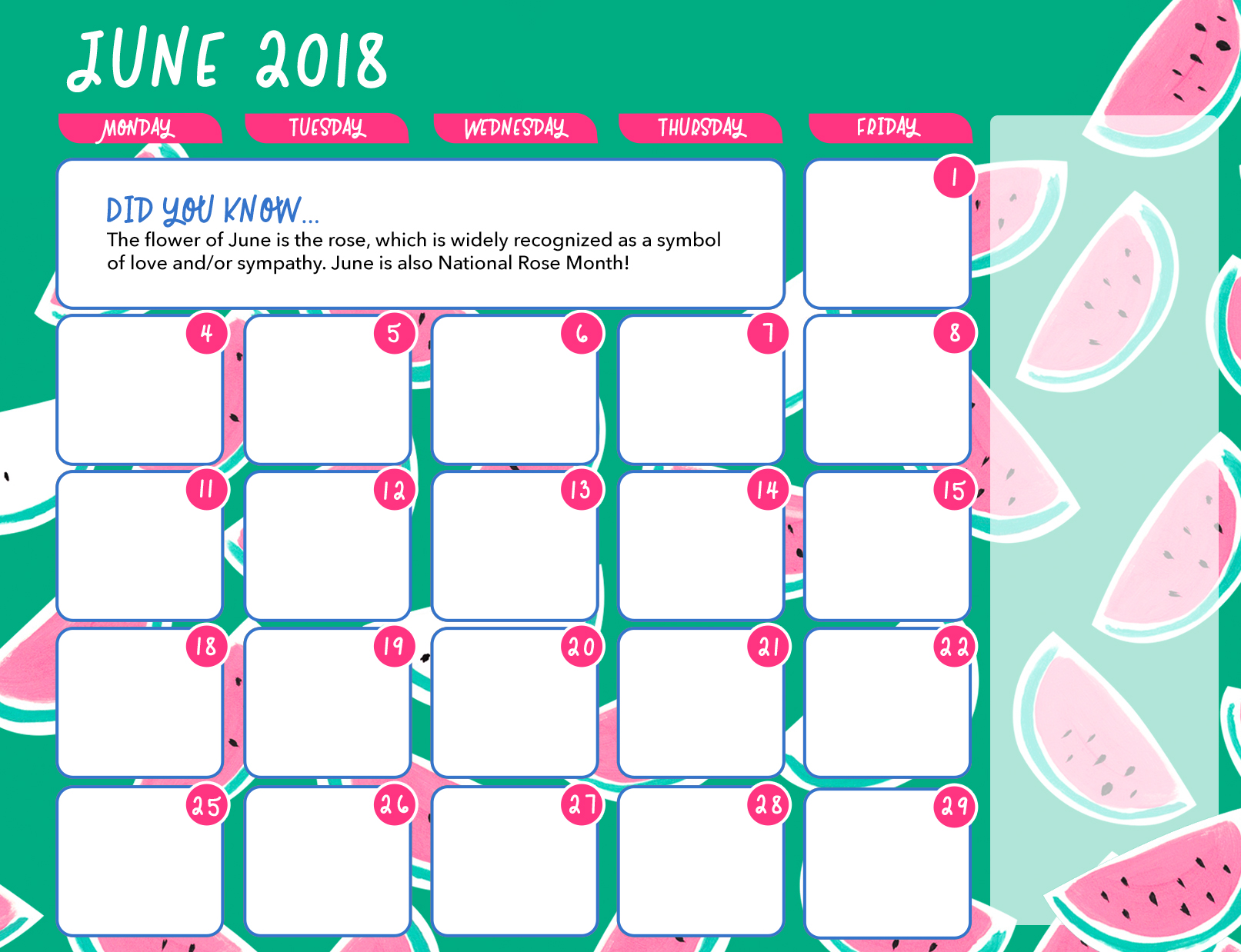 